健行科技大學103-1學年度『擬像與仿真：影本閱讀與詮釋創生』課群計畫課堂日誌課程名稱：歷史共和國：互文詮釋與想像　上課日期：　103年10月28日授課教師：　邵承芬　　　　  (教師用)出席人數應到：　60　人　　　實到：　　56　人應到：　60　人　　　實到：　　56　人授課內容摘要本週進行《傾城之戀》影本的解讀，以周潤發、繆騫人版與陳數、黃覺版的剪輯片段作對照。周潤發版的《傾城之戀》幾乎完全以張愛玲的文本為劇本拍攝，先讓同學們觀賞由文字到影像的轉化與刻化；再觀賞陳數版的《傾城之戀》，幾乎與文本大相逕庭，只有故事架構在，但劇情有很大的改動。文本中的劇場著重在小兒女的感情世界，戰爭只是背景；但在陳數版的《傾城之戀》中，添加了很多大時代的劇情，諸如寶絡投身抗日的行列，就連柳原也曾資助過抗日游擊隊等，讓同學們去體會那一個版本更貼進閱聽者的心靈。本週進行《傾城之戀》影本的解讀，以周潤發、繆騫人版與陳數、黃覺版的剪輯片段作對照。周潤發版的《傾城之戀》幾乎完全以張愛玲的文本為劇本拍攝，先讓同學們觀賞由文字到影像的轉化與刻化；再觀賞陳數版的《傾城之戀》，幾乎與文本大相逕庭，只有故事架構在，但劇情有很大的改動。文本中的劇場著重在小兒女的感情世界，戰爭只是背景；但在陳數版的《傾城之戀》中，添加了很多大時代的劇情，諸如寶絡投身抗日的行列，就連柳原也曾資助過抗日游擊隊等，讓同學們去體會那一個版本更貼進閱聽者的心靈。學生學習狀況在影本的觀賞上，同學們較為投入，但仍有少許同學們會滑手機或是睡覺。或許是文本/影本的劇情與同學們的時代較為脫節，現在的學生只關注在他們的世界裡，這是種潛在的危機，是故我們仍然希望透過課程，讓同學們感受一下不一樣的時代故事。在影本的觀賞上，同學們較為投入，但仍有少許同學們會滑手機或是睡覺。或許是文本/影本的劇情與同學們的時代較為脫節，現在的學生只關注在他們的世界裡，這是種潛在的危機，是故我們仍然希望透過課程，讓同學們感受一下不一樣的時代故事。待改善問題出席率尚可，學習狀況也在持續改善中，繼續努力！出席率尚可，學習狀況也在持續改善中，繼續努力！上課照片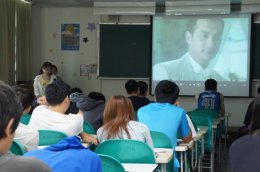 上課照片上課照片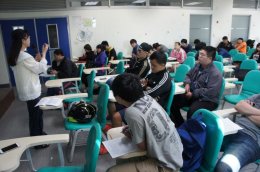 